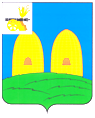   АДМИНИСТРАЦИЯОСТЕРСКОГО СЕЛЬСКОГО ПОСЕЛЕНИЯРОСЛАВЛЬСКОГО РАЙОНА СМОЛЕНСКОЙ ОБЛАСТИП О С Т А Н О В Л Е Н И Еот 6 июля 2020   № 107О внесении изменений в Административный регламент по предоставлению муниципальной услуги «Предоставление  информации  об объектахимущества, находящихся в муниципальной собственности и предназначенных для сдачи в аренду»      В соответствии с Федеральным законом от 6 октября 2003 г. № 131-ФЗ «Об общих принципах организации местного самоуправления в Российской Федерации», Федеральным законом от 27 июля 2010 г. № 210-ФЗ «Об организации предоставления государственных и муниципальных услуг», постановлением Администрации Остерского сельского поселения Рославльского района Смоленской области от 16 мая 2011 г. № 19 «Об утверждении порядка разработки и утверждении административных регламентов предоставления муниципальных услуг»,Администрация Остерского сельского поселенияРославльского района Смоленской областип о с т а н о в л я е т:      1. Внести в Административный регламент по предоставлению муниципальной услуги «Предоставление информации об объектах имущества, находящихся в муниципальной собственности и предназначенных для сдачи  в аренду», утвержденный постановлением Администрации Остерского сельского поселения Рославльского района Смоленской области от 09.02.2017 № 14 следующие изменения:       1)  пункт 5.1. изложить в следующей редакции:   « 5.1. Заявитель имеет право на обжалование действий (бездействия) и решений, принятых (осуществляемых) в ходе предоставления муниципальной услуги должностными лицами, муниципальными служащими, в досудебном (внесудебном) порядке, в том числе в следующих случаях:1) нарушения срока регистрации запроса заявителя о предоставлении муниципальной услуги;2) нарушения срока предоставления муниципальной услуги;3) требования у заявителя документов или информации либо осуществления действий не предусмотренных нормативными правовыми актами Российской Федерации, муниципальными правовыми актами Остерского сельского поселения Рославльского района Смоленской области для предоставления муниципальной услуги;4) отказа в приеме документов, представление которых предусмотрено нормативными правовыми актами Российской Федерации, муниципальными правовыми актами Остерского сельского поселения Рославльского района Смоленской области для предоставления муниципальной услуги у заявителя;5) отказа в предоставлении муниципальной услуги, если основания отказа не предусмотрены федеральными законами и принятыми в соответствии с ними иными нормативными правовыми актами Российской Федерации, муниципальными правовыми актами Остерского сельского поселения Рославльского района Смоленской области;6) затребования с заявителя при предоставлении муниципальной услуги платы, не предусмотренной нормативными правовыми актами Российской Федерации, муниципальными правовыми актами Остерского сельского поселения Рославльского района Смоленской области;7) отказа органа, предоставляющего муниципальную услугу, должностного лица органа, предоставляющего муниципальную услугу, в исправлении допущенных опечаток и ошибок в выданных в результате предоставления муниципальной услуги документах либо нарушения установленного срока таких исправлений;8) нарушение срока или порядка выдачи документов по результатам предоставления государственной или муниципальной услуги;9) приостановление предоставления государственной или муниципальной услуги, если основания приостановления не предусмотрены федеральными законами и принятыми в соответствии с ними иными нормативными правовыми актами Российской Федерации, законами и иными нормативными правовыми актами субъектов Российской Федерации, муниципальными правовыми актами»;       10)требование у заявителя при предоставлении муниципальной услуги документов или информации, отсутствие и (или) недостоверность которых не указывались при первоначальном отказе в приеме документов, необходимых для предоставления муниципальной услуги, либо в предоставлении муниципальной услуги, за исключением случаев, предусмотренных пунктом 4 части 1 статьи 7 Федерального закона от 27 июля 2010 г. № 210-ФЗ «Об организации предоставления государственных и муниципальных услуг».».       2.  Настоящее постановление вступает в силу со дня его подписания.         3. Настоящее постановление подлежит размещению на официальном сайте Администрации Остерского сельского поселения Рославльского района Смоленской области в информационно - телекоммуникационной сети «Интернет».       4.  Контроль  исполнения настоящего постановления оставляю за собой.Глава муниципального образованияОстерского  сельского поселенияРославльского района Смоленской области                                   С.Г. Ананченков